In het zadel, klaar, vertrekken!Hier kloppen mountainbikeharten sneller: of het nu freeriden, singletrails of e-biketochten zijn, de vakantieregio Serfaus-Fiss-Ladis in het Oberinntal in Tirol belooft grenzeloos veel fietsplezier met eersteklas infrastructuur, een eigen bikepark en bikeschool.  Twee mountainbikers racen vlotjes langs de Frommestrail. Het uitzicht is adembenemend, de rust, ver weg van auto’s en asfalt, overweldigend. De twee biken op een hoogte van 2.500 meter boven de zeespiegel, met andere woorden om en bij de 1.000 meter boven de bergdorpen Serfaus, Fiss en Ladis in het Oberinntal in Tirol. Waar skiërs in de winter dagenlang stoom afblazen zonder twee keer dezelfde piste te passeren, daar lonken in de zomer ontelbare kilometers trails, mountainbikeroutes en fietspaden in alle moeilijkheidsgraden op een hoogte tussen de 1.200 en 2.600 meter. Of het nu gaat om een bikepark, singletrails, MTB-routes of e-biketochten, alles is aanwezig. Maar het beste van alles: de gondelliften vervoeren niet enkel wandelaars, maar ook tweewielers naar de bergtoppen.  Smalle paden, groot gelukDe Frommestrail is maar één van de vele singletrail-delicatessen en strekt zich uit over meer dan 1.000 hoogtemeters op smalle, rotsachtige paden op alpine terrein. In totaal zijn er acht singletrails in de vakantieregio Serfaus-Fiss-Ladis. Beginnelingen oefenen op de Alpkopftrail (moeilijkheidsgraad: groen). Wie al wat zekerder in het zadel zit neemt de Högtrail, de Almtrail of de Zirbentrail (moeilijkheidsgraad: blauw). Gevorderde fietsers stellen hun vaardigheden op de proef op de Scheidtrail, de Flüstertrail of de Frommestrail (moeilijkheidsgraad: rood). Nieuw is de Jochtrail (moeilijkheidsgraad rood). Deze start bij het bergstation Schönjochbahn op een hoogte van 2.440 meter en verloopt 5,8 kilometer lang naar het 500 meter lager gelegen middenstation van de Komperdellbahn. De singletrail loopt deels door de natuur, maar ook north shore-elementen en een lastige rock garden werden voorzien. Plezier verzekerd.  Tip: Welke route u ook neemt, laat je niet afleiden door het panorama. Daar geniet je immers beter van tijdens een pauze. Of na de geleverde prestatie, met een legendarische bike-burger bij de ingang van het Bikepark Serfaus-Fiss-Ladis. Avonturenspeeltuin voor iedereenPlezier en adrenaline voor iedere fietser? Dat vind je in het Bikepark Serfaus-Fiss-Ladis, dat meteen naast de Waldbahn tussen Fiss en Serfaus ligt. Zelfs beginnelingen of families met kinderen kunnen er langzaamaan de sport onder de knie krijgen. Deze plek is ingedeeld in een oefenterrein, een kids park, een pumptrack, een landing bag en slopestyle en biedt iedereen de gepaste sprongen en hindernissen. Er zijn vijf hoofdroutes met een hoogteverschil van meer dan 400 meter en talrijke zijroutes. Aangezien de hoofdroutes regelmatig samenkomen, zijn er tal van combinaties mogelijk. Wie zelf geen freeride- of downhillfiets heeft kan er eentje uitlenen in de Bikeshop aan het dalstation van de Waldbahn. Tip: Als je je techniek wilt verbeteren, een ontspannen dag met vrienden op de fiets wil doorbrengen of je helemaal wilt uitleven in het Bikepark, ga dan naar de Bikeschool Serfaus-Fiss-Ladis. Zij bieden een omvangrijk programma aan voor iedere mountainbiker en ieder niveau (www.bike-sfl.at/en/bikeschool/bikeschool-offer).  Zo geraakt niemand buiten ademGenieten van het landschap is belangrijker dan fysieke activiteit? Geen probleem. Rondom Serfaus-Fiss-Ladis kunnen ook minder geoefende mountainbikers en recreatieve fietsers genieten van langere tochten in de buurt van de bergtoppen. Talrijke winkels verhuren goed onderhouden e-mountainbikes, waardoor ook beklimmingen kinderspel worden. Uiteraard biedt de Bikeschool Serfaus-Fiss-Ladis ook begeleide e-biketochten aan. In het hele gebied zijn er tal van laadstations en stroomvoorzieningen om de fietsen op te laden. Tips van professionals: kampen, workshops en cursussen voor alle leeftijden en vaardigheidsniveausHet hele seizoen door vinden in de vakantieregio Serfaus-Fiss-Ladis talrijke kampen en workshops plaats. Verveling is absoluut geen optie. Vrouwelijke fietsers kunnen zich in de zomer verheugen op de Woman’s Workshops met Alice Kühne voor beginners en gevorderden. De focus ligt hierbij op ontspannen trainen zonder druk. Girls only geldt ook bij de Trail Session met Angie Hohenwarter. De dames leven zich dan vier dagen lang uit op de trails van Serfaus-Fiss-Ladis en verzamelen er tips van professionals (24 tot 27 juni).  Wie op zoek is naar een drop-garantie, die neemt deel aan het Freeride Magazin Camp. Professionele coaches begeleiden de fietsers zowel langs singletrails als in het Bikepark en staan hen bij met tips en tricks (29 juli tot 1 augustus). Een bijzondere attractie is de Bike Everest Tirol. Een buitengewone mountainbiketocht die iedere mountainbiker individueel kan doen van mei tot oktober. Tijdens deze tocht overwin je in totaal 8.848 hoogtemeters (de hoogte van de Mount Everest!) en voert met een lengte van 285 kilometer in zeven etappes langs de mooiste plekken tussen Garmisch-Partenkirchen en Nauders aan de Reschenpass. De vijfde etappe loopt langs de historische Claudia Augusta naar Serfaus (www.bike-everest.tirol). Altijd het overzicht bewaren: plan online en oriënteer je met je GPS Wie thuis al zijn favoriete tochten wil plannen, die vindt online een routeplanner, een fietskaart en een virtuele trailkaart. Tip: Met een QR-scanner kan je de GPS-gegevens van de fiets- en mountainbiketochten meteen downloaden (www.bike-sfl.at/en/trails-touren/tour-planner, www.bike-sfl.at/en/trails-touren/bike-map, www.bike-sfl.at/en/bikepark/virtual-trail-map).  Meer zekerheid met veiligheid De veiligheid en gezondheid van gasten, medewerkers en bewoners is een topprioriteit voor de regio Serfaus-Fiss-Ladis. Daarom worden alle door de overheid opgelegde richtlijnen met betrekking tot covid-19 strikt nageleefd. Een speciaal opgerichte Covid-taskforce kijkt toe op de veiligheidsmaatregelen in de vakantieregio. Alle bergliften, verblijfsaccommodaties en horeca volgen uitgebreide hygiënemaatregelen om gasten een veilige en zorgeloze vakantie aan te bieden. Bovendien beschikt de hele regio Serfaus-Fiss-Ladis over uitstekende gezondheidszorg en talrijke testmogelijkheden. Voor alle horeca en dienstverlenende bedrijven is er bovendien een uniform regionaal systeem voor bron- en contact onderzoek ingevoerd. De “myVisitPass” is een digitale, veilige en handige manier voor je persoonlijke registratie.Vanwege de huidige planningsonzekerheid hebben veel accommodatieverstrekkers ook besloten om hun gasten in het zomerseizoen 2021 de Serfaus-Fiss-Ladis annuleringsgarantie aan te bieden. Deze hebben betrekking op alle boekingen die gemaakt worden via de officiële website van Serfaus-Fiss-Ladis of het Toeristenburo.Actuele informatie omtrent de richtlijnen en maatregelen met betrekking tot Covid-19 vindt u op www.serfaus-fiss-ladis.at/en/Live/Current-Information-Summer.   Meer persinformatie en gratis beeldmateriaal kan je terugvinden op ons portaal voor pers op www.hansmannpr.de/presseportal en www.serfaus-fiss-ladis.at/nl/Pers.Over Serfaus-Fiss-Ladis“We are family” – zo luidt het motto van de Tiroolse vakantieregio Serfaus-Fiss-Ladis. De bergen hebben hier immers niet enkel veel te bieden voor volwassenen, maar ook voor kinderen. De drie historische bergdorpen Serfaus, Fiss en Ladis liggen op een zonnige hoogvlakte boven het Oberinntal in Tirol, omgeven door de markante bergtoppen van de Samnaun berggroep en de Ötztaler Alpen. De vakantieregio biedt op een hoogte tussen de 1.200 en 3.000 meter boven de zeespiegel alle gasten de voorwaarden voor een veelzijdige en ongeëvenaarde zomervakantie: afwisseling voor het hele gezin. Avontuur voor actiehelden. Activiteiten voor buitensporters. Adembenemende uitzichten voor genieters. Buitengewone specialiteiten voor fijnproevers. Meer informatie kan je vinden op www.serfaus-fiss-ladis.at/nl. Voor meer informatie:Vanessa Lindner						Alexandra HanglHansmann PR 	Toeristenburo Serfaus-Fiss-Ladis Lipowskystraße 15 						Gänsackerweg 280336 München, Duitsland					6534 Serfaus-Fiss-Ladis, OostenrijkTel.: +49(0)89/3605499-12					Tel.: +43(0)5476/6239-72v.lindner@hansmannpr.de					a.hangl@serfaus-fiss-ladis.at	www.hansmannpr.de						www.bike-sfl.at/en ofwww.serfaus-fiss-ladis.at/nl Vind ons op:                        	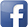 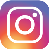 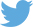 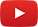 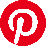 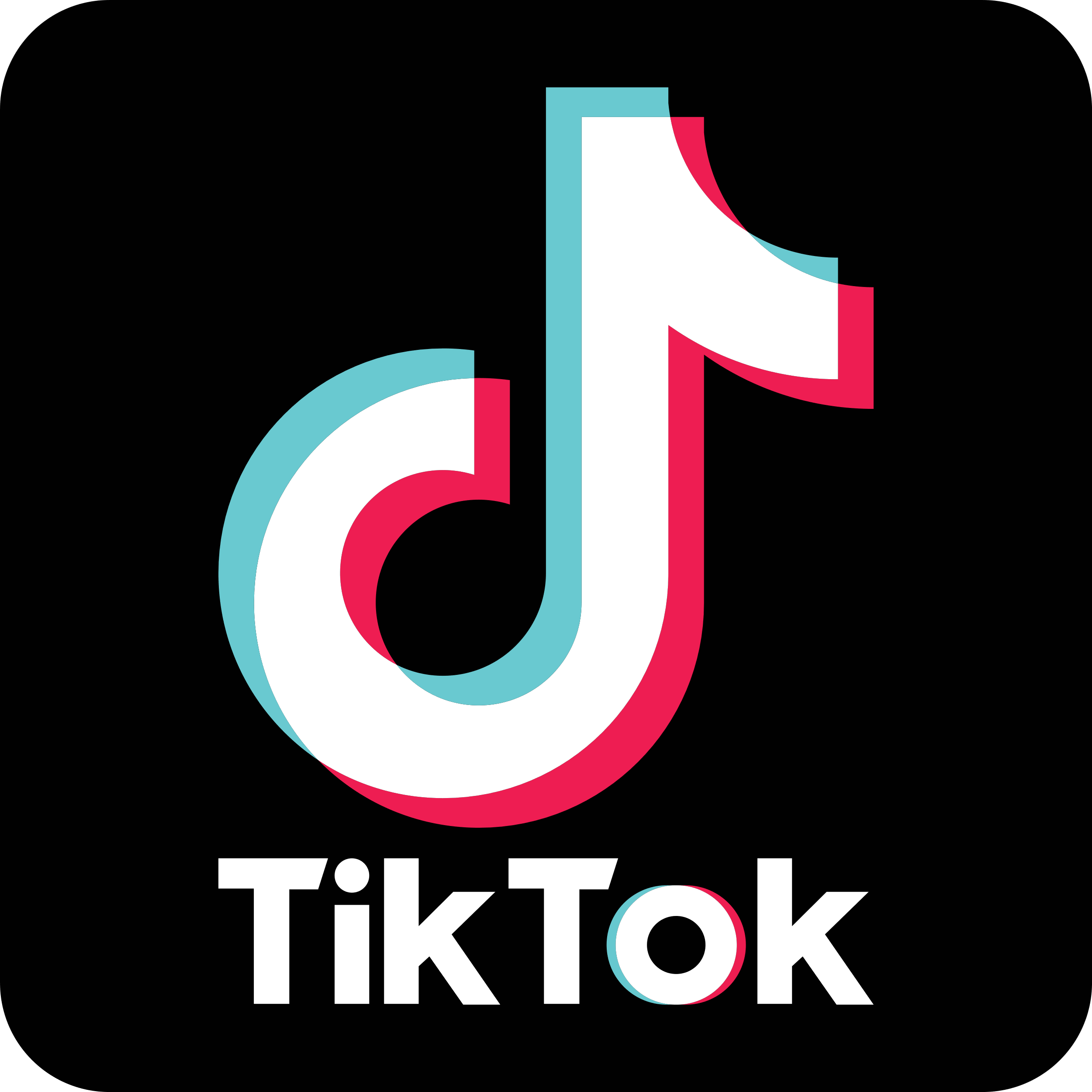 #serfausfissladis  #wearefamily  #weilwirsgeniessen#bikesfl  #bikeparksfl  #bikeschulesfl  #frommestrail  #gooddaysfl